Alumnos de UVM se suman a discursos sobre innovación durante el World Innovation Forum León 2013Participaron 34 estudiantes de las universidades de la red Laureate para comentar y entrevistar en vivo a los ponentes del foroLa UVM se unió a la transmisión exclusiva para la red Laureate, a la que perteneceLos días 29 y 30 de mayo, 34 alumnos y cinco docentes de diferentes universidades  en el mundo, entre ellas la Universidad del Valle de México, asistieron al World Innovation Forum, que tuvo lugar en el la ciudad de León, Guanajuato. Los estudiantes Eloi Olvera González y Luz María Rodríguez Charles, de UVM Campus Matamoros y Brenda Caballero, de UVM Campus Querétaro, participaron en los paneles y conducción de la transmisión exclusiva para las instituciones de la red Laureate International Universities, compartiendo el micrófono con estudiantes de universidades hermanas de Ecuador, Chile, España, Estados Unidos, China, India, Malasia y Tailandia. Este año es la segunda ocasión que la Universidad del Valle de México se une a la transmisión del World Innovation Forum León para mostrar a la comunidad universitaria los conceptos sobre innovación que están marcando las tendencias a nivel global. Casos de éxito, ideas sobre formas efectivas para crear nuevos negocios, marketing o pensamientos de acción, fueron expuestas en las voces de personalidades como el joven catalán Pau Garcia-Milà, reconocido como uno de los principales expertos del fenómeno Cloud Computing; Jorge Cuevas, creador del sistema Liderazgo Quántico; Daniel H. Pink, escritor y periodista norteamericano; Chris Anderson, co-fundador y presidente de 3DRobotics; Estanislao Bachrach, profesor de biotecnología, experto en creatividad e iniciativas relacionadas con la ciencia médica; Carlos Mastretta, emprendedor en el diseño y desarrollo de automóviles deportivos; Michael L. Martin, filósofo especializado en temas de ciencia, derecho y ciencias sociales, quien trabaja para Vibram Five Fingers, la marca de zapatos diseñados con espacio para cada dedo del pie, y Luke Williams, consultor en diseño y estrategias de innovación. Entre las conferencias más atractivas para los universitarios que asistieron de UVM resalta la de Pau Garcia-Milà por su ponencia “Hacer que las ideas triunfen”, donde destacó que para tener una idea innovadora hay que observar nuestro entorno y preparar la idea a partir de algunas preguntas: ¿Dónde la lanzo, Cuánto me va a costar, cómo vamos a gestionar el dinero, Cuándo y Cómo preparamos la idea para que se convierta en un negocio?.“La brújula de la innovación”, de Jorge Cuevas, fue otra ponencia de las mejor recibidas por los universitarios, ya que en ella el conferencista plantó un proceso de cuatro etapas para innovar: 	Explorar tu panorama para multiplicar posibilidades. Desarmar y romper los modelos o patrones tradicionales y revolucionar la realidad. Imaginar y crear metáforas, preguntándote ¿qué sería algo que en tu desafío a todo mundo le sorprendería de ti? Y finalmente Aterrizar las ideas para concretar los resultados, desarrollar el concepto y elegir aliados con quienes puedes gestionar para que las cosas sucedan. Desde una perspectiva más científica, Estanislao Bachrach sorprendió con su discurso sobre las dos sustancias clave para provocar un cambio de actitud y acción en el ser humano: la Dopamina y la Noradrenalina. La Dopamina, expuso, se eleva pensando en algo de interés, con el buen humor; mientras que la Noradrnalina se eleva pensando en situaciones de riesgo. Ambas sustancias están relacionadas con el manejo de las emociones, pero, según Bachrach, la gran cantidad de acciones se hacen con las emociones, más que con la razón; por ello recomendó a la audiencia un sencillo ejercicio para identificar emociones negativas y aprender a minimizarlas. Finalmente, Michael L. Martin destacó por hablar del caso de éxito de los zapatos con diseño especial para cada dedo del pie (los Vibram Five Fingers), el cual representa un fenómeno altamente innovador tanto en el producto como en la forma en que se publicita en todo el mundo, sin estrategia de marketing y únicamente en la difusión de testimonios que los mismos consumidores del producto. El World Innovation Forum León 2013 fue organizado por WOBI y se transmitió en exclusiva a la Universidad del Valle de México. El evento también llegó vía internet a países como India, Marruecos, Chipre, España, Portugal, Alemania Turquía, Chile, Panamá, Costa Rica, Ecuador, Estados Unidos, Reino Unido, India, Suiza y Nueva Zelanda, a través de las universidades de la red Laureate. 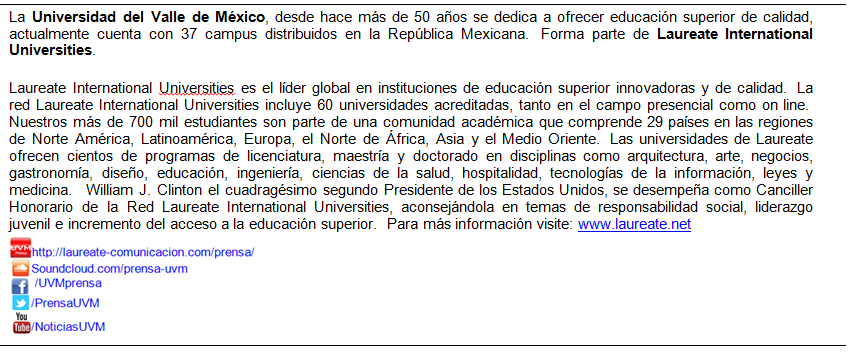 